MondayENGLISHLIVE LESSON FOR ALL AT 9:30amLearning Challenge: I can explore the features of limericks.What is a limerick? - BBC BitesizeWe will explore the features of limericks and work together to apply the rules of limericks. This lesson will help you to write your own limerick later this week.You will need pen and paper.MATHSRED Learning Challenge: I can add length.Spr3.8.2 - Add lengths on VimeoYELLOW Learning Challenge: I can measure perimeter.Aut4.9.1 - Measure perimeter on VimeoGREEN Learning Challenge: I can add length.Spr3.8.2 - Add lengths on VimeoPURPLE Learning Challenge: I can calculate perimeter.Aut5.11.5 - Calculate perimeter on VimeoBLUE Learning Challenge: I can calculate perimeter.Aut5.11.5 - Calculate perimeter on VimeoYou will need:Pen and paperWorksheet attached to Blog (no need to print)ENQUIRYWHAT MAKES US LAUGH?SINGINGLog in for 1pm for a  LIVE LESSON WITH  MRS BUTLIN Songs below the blogStay online for the next chapter of our new class read:“Buried Alive”Science Learning Challenge: I can investigate how sounds are produced.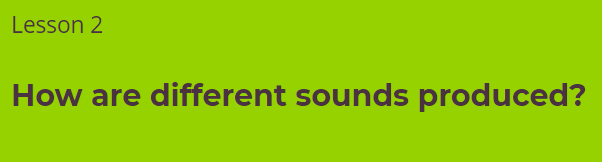 You will need pen and paper.ACTIVETo make sure you are active for at least 60 minutes a day, try these activities:*Online PE with Joe Wicks sessions can be accessed from this link at 9am:streamed live on Wicks’ YouTube channel Join him first thing for a positive start to the day or later on to suit you.Try a GoNoodle or 2GoNoodle